Муниципальное казенное общеобразовательное учреждение "Шаласинская средняя общеобразовательная школа"368560, РД, Дахадаевский р-н, с. Шаласи, e-mail: shalasi.school@mail.ruОтчет проведених мероприятий, приуроченных ко Дню образования Дагестана.от 20.01.2020гВ 2020 году  Дагестану исполнился  99лет со дня присоединения его к России. 5-11 классах были проведены классные часы приуроченные ко дню образования Дагестана.В школьной библиотеке библиотекарь школы оформила выставку книг и стенд.20.01.2020г. в школе провели мероприятие, посвященное 99-ю присоединения Дагестана.Вспомнили о героях отдающих жизнь за Дагестан до и после Имама Шамиля. Говорили о 30-летней войне за независимость. Вспомнили о героях ВОВ.
Учитель географии подготовил и показал презентацию на большой перемене.  По окончании презентации был проведен викторина. Ученики активно отвечали на вопросы учителя. Вспомнили о положении на карте, площади, население и хозяйственной деятельности.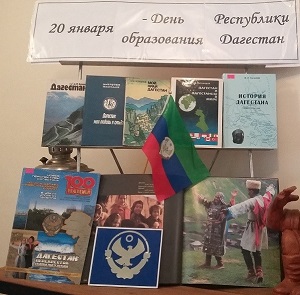 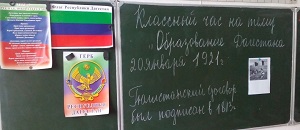 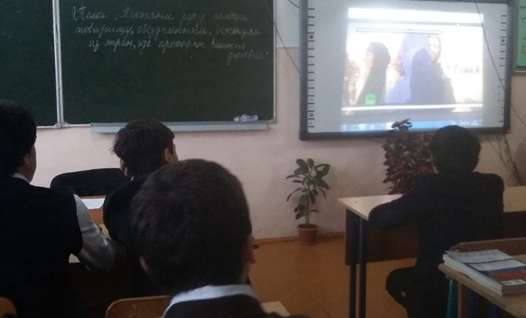 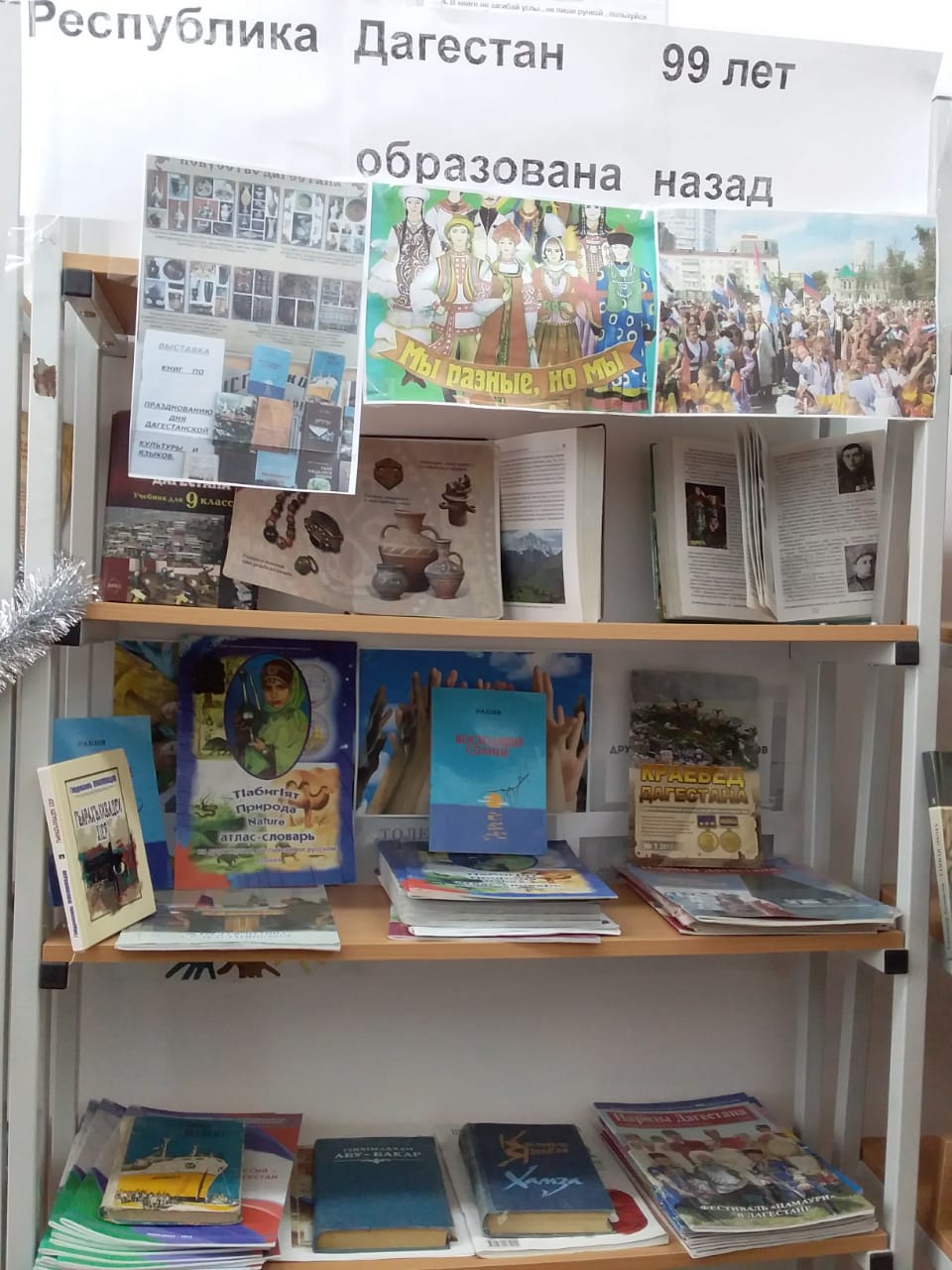 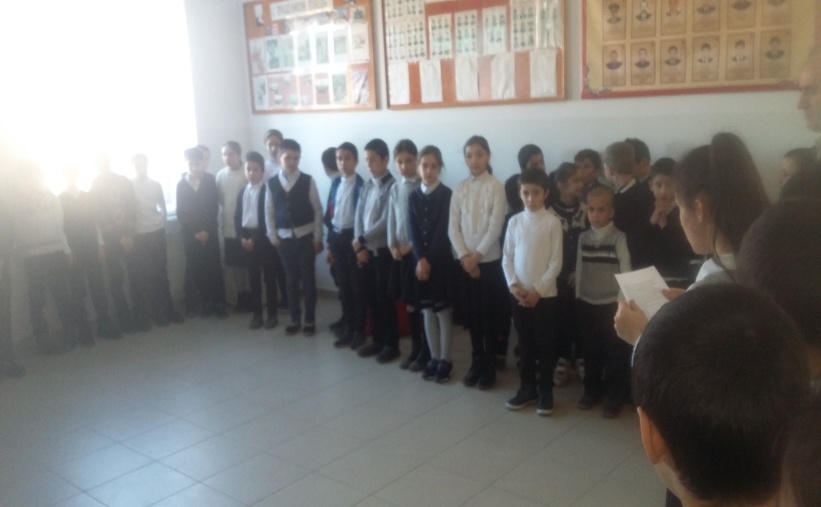 Зам дир. по ВР:                                           Абдусаламов А.Ш.